МАОУ «Агинская окружная гимназия-интернат»Проект«ОТ НАСКАЛЬНЫХ РИСУНКОВ ДО СОВРЕМЕННОГО ПИСЬМА»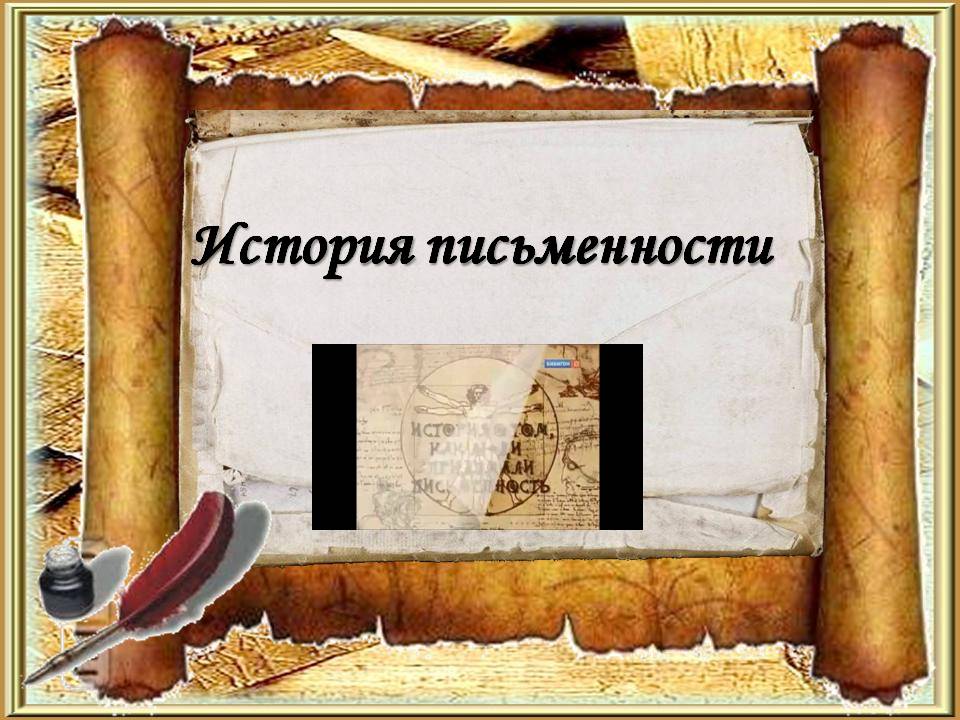 Выполнила: педагог-библиотекарь Жамбалова Туяна БатоенаП.Агинское     Актуальность проекта.       Большое значение для современности имеет факт создания письменности. Исторические изменения, происходившие в письменности с течением времени привели человечество к созданию простых и удобных алфавитов. Одним из самых важных событий является составление славянского алфавита. Ведь мы до сих пор пользуемся кириллицей – буквами, что изобрели Кирилл и Мефодий. Такие события отечественной истории имеют огромное значение для воспитания патриотизма и гражданственности молодого поколения, интереса к прошлому своей страны, чувства сопричастности к её великой истории, гордости за своё Отечество. Недаром братья-монахи причислены к лику святых, им поставлены памятники, а в Болгарии есть даже орден их имени. На основе кириллицы составлены алфавиты других народов России, в том числе бурятский алфавит. В ходе реализации проекта учащиеся знакомятся с культурно-историческими событиями, на фоне которых происходит развитие письменности.Свою проектную деятельность я начала с анкетирования. Школьникам  был предложен ряд вопросов, на которые они должны были ответить.В результате анализа вопросов получены следующие результаты:
- что тема возникновения славянской письменности в современном мире неактуальна
- некоторые не понимают значимости появления письменности для славян.В результате анкетирования  выявлено, что многие ребята знают создателей славянской письменности, братьев Кирилла и Мефодия. Но точное время создания славянской письменности назвали немногие. Большинство опрошенных знают славную дату – День славянской письменности, а также знают название древней славянской азбуки. Из мест, где установлены памятники Кириллу и Мефодию, назвали только Москву.
Изучив анкету школьников, мною принято решение рассказать о первых видах письменных памятников, изучить и рассказать  насколько важным, судьбоносным было создание своей азбуки для славянских  и других  народов России, познакомить с создателями азбуки Кириллом и Мефодием, и   некоторыми письменными памятниками Забайкальского края.Для достижения поставленной цели я решила провести мероприятия в несколько этапов: -анкетирование учащихся;- познавательное путешествие в музей Истории письменности для 5-7 классов; -внеклассное мероприятие «Сюжеты и образы искусства Древнего Забайкалья»;-книжно-иллюстрированная выставка.Цель проекта: проследить историю возникновения письменности и выяснить факты появления   письменных памятников в Забайкалье.Задачи: 1.расширить знания учащихся о возникновении  письменности;2.изучить письменные памятники Забайкальского края;3.пробудить интерес к познанию культуры своего народа, культуры других народов мира.4.использовать межпредметные связи  истории, русского языка для повышения мотивации в изучении названных предметов; Гипотеза проекта: предположим о том, что возникновение письменности – это этап человеческой эволюции, шаг от первобытности к цивилизации. Письмо помогает отразить особенности каждого отдельного народа. Это позволяет предположить, что история письменности связана с историей и культурой народа. Изучение истории письменности, письменных памятников на Руси способствует к проявлению интереса к первобытному искусству на территории  Забайкальского края, обогащению знаний о родном крае.Ход исследования:чтение и анализ литературы;знакомство с Интернет-ресурсами по проблеме исследования;обобщение и систематизация материала;сравнение результатов исследования с гипотезой;выводы.Сроки работы над проектом: апрель-май 2022Объект исследования: Славянские просветители Кирилл и Мефодий и их вклад в развитие славянской письменности, письменные источники Забайкалья.Предмет исследования: истории создания славянской письменности, забайкальской писаницы.Методы исследования:поисково-исследовательский метод;метод сопоставительного анализа;метод анкетирования.Глава 1. КАК ВОЗНИКЛА ПИСЬМЕННОСТЬС детства мы привыкаем к буквам нашего русского алфавита и редко задумываемся о том, когда и как возникла наша письменность. Начало письменности — особая веха в истории каждого народа, в истории его культуры.Но эти изменения, изменившие жизнь человечества, никогда не состоялись бы, если бы в древности кто-то, чьих имен мы никогда не узнаем, не изобрел письменность. Времена, когда не существовало письменности, так и называют – доисторическими. Первые шаги на пути создания письма были сделаны человечеством 20–30 тысяч назад.Устная речь первична по отношению к письменной. И, конечно, при появлении потребности обменяться информацией, древние люди воспользовались звуками, которые по мере усложнения жизненного опыта членов общины, превратились сначала в слова, а потом и в предложения. Но что же послужило причиной формирования письменности вообще?Предметное письмоРассказ древнегреческого историка Геродота доводит до нас сведения не только об исторических событиях, но и о древнейшем порядке письменности - предметном письме. Когда-то, по крайней мере, 10 тысяч лет назад, началась с него история письменности.Предметы стали своего рода символами, условными значками. На деревьях или бирках делались зарубки, чтобы запомнить какое-нибудь событие, отметить срок. Как извещение об объявлении войны противнику часто отправляли стрелы. Такой способ закрепления значений носит название «предметное письмо».Нити с узелкамиПервыми шагами к современному письму было использование предметов, которые не передавали мысль, а напоминали о ней, например, узелки на память. Таким способом пользовалось индейское племя инков, живших на территории современного Перу. Нити с узелками назывались «кипу». В зависимости от окраски и порядка, в котором они были завязаны, индейцы определяли, о чем идет речь. Так желтая краска означала золото, белая- серебро, красная - воина. Даже сейчас перуанские пастухи пользуются счетными шнурками, чтобы сосчитать быков, коров, телят. (Приложение 1)Затем на смену узелкового письма, пришло письмо в картинках Писаницы и петроглифыСмешение языков вызвало потребность создавать письменную передачу информации для общения между племенами. Рисунки оказались первым естественным решением. Ведь именно это мы делаем, когда разговор с иностранцем заходит в тупик из-за незнания того или иного слова на его языке. Мы рисуем то, что хотим сказать!!!Хорошо чертить острой палочкой на мокром песке, а можно взять красную глину и рисовать на стенах пещеры. Так появились первые наскальные рисунки. Иногда это впечатления от последней охоты, но иногда необходимая информация: например, на стене пещеры нарисованы несколько человек с луками, дальше -следы, которые ведут к высокому берегу реки, где пасутся бизоны. Можно прочесть: охотники отправились к реке охотиться на бизонов.До нас дошли первые произведения искусства первобытных людей - примитивные рисунки и наскальные изображения. Их называют писаницы и петроглифы. Писаницы выполнены резьбой или красной охрой, а петроглифы - черной, желтой и белой. Это название происходит от двух греческих слов: «петрос» (камень) и «глифо» (резьба), то есть петроглифы - это изображения на камне. (Приложение 3)Письмо рисункамиПредписьменностъю была пиктография (письмо рисунками), т.е. такое письмо, при котором сообщение передается при помощи рисунков. Сначала каждый рисунок обозначал то слово, которое был изображено.Такой способ сообщения был не очень удобным, потому что понять это письмо можно было по–разному.ИероглифыВ развитии письма этап идеографии пришел на смену этапу пиктографии. Идеограммы, они же идеографы, отличались от пиктографических значков тем, что могли передавать отвлеченные понятия. Самыми известными идеограммами являются иероглифы. Плюсы идеографического письма - передает практически любую мысль. Минусы – огромное количество иероглифов.Иероглифы придумали древние египтяне. Их насчитывалось около 750. Сначала каждый иероглиф обозначал определенное слово или его часть. Количество слов все время увеличивалось, и иероглифов не хватало. Тогда египтяне стали использовать значки для обозначения отдельных звуков. А так как они писали только согласные, то, для того чтобы понять значение слова, рядом ставился специальный значок-определитель.Такое письмо было очень трудным, и пользоваться им могли лишь немногие грамотные люди. А выучить египетские иероглифы торговцу из другой страны было просто невозможно.КлинописьИероглифы не единственный вид письменности, которую знал Древний Восток. В Двуречье, что было расположено между реками Тигр и Ефрат, родилась клинопись. Там, на каменных утесах, не растет папирус, зато много глины. Ее использовали как самый удобный и дешевый материал. Из нее лепили таблички. Писали на них треугольными палочками, выдавливая ими знаки. От нажима палочки получались знаки, похожие на клинья, поэтому и письмо получило название клинопись.Алфавитное письмо.Позднее от письменной передачи понятий многие языки перешли к передаче звуков нового языка, изобретя так называемое фонетическое письмо. Сначала были созданы условные знаки, обозначающие слоги, а потом и отдельные звуки.  На смену идеограммам пришло фонографическое письмо, одним из видов которого является алфавитное...Благодаря целому ряду исторических свидетельств нам известно о начале славянской письменности и об ее создателях — святых Кирилле и Мефодии.Великое дело создания славянской азбуки совершили братья Константин (при крещении принявший имя Кирилл) и Мефодий. Главная заслуга в этом деле принадлежит Кириллу. Мефодий был верным его помощником. Составляя славянскую азбуку, Кирилл смог уловить в звучании знакомого ему с детства славянского языка (а это был, вероятно, один из диалектов древне-болгарского языка) основные звуки этого языка и найти для каждого из них буквенные обозначения. Читая по-старославянски, мы произносим слова так, как они написаны. В старославянском языке мы не встретим такого расхождения между звучанием слов и их произношением, как, например в английском или французском.
Славянский книжный язык (старославянский) получил распространение в качестве общего языка для многих славянских народов. Им пользовались южные славяне (болгары, сербы, хорваты), западные славяне (чехи, словаки), восточные славяне (украинцы, белорусы, русские).
В память о великом подвиге Кирилла и Мефодия 24 мая во всем мире празднуется День славянской письменности. Особенно торжественно отмечается он в Болгарии. Там совершаются праздничные шествия со славянской азбукой и иконами святых братьев. Начиная с 1987 года, и в нашей стране в этот день стал проводиться праздник славянской письменности и культуры. Русский народ отдает дань памяти и благодарности “славянских стран учителям... "Славянский алфавит просуществовал на Руси неизменным более семи столетий. Его создатели постарались, чтобы каждая буква первой русской азбуки была простой и чёткой, лёгкой для письма.Вклад святых братьев исключительно значим тем, что они своими трудами приблизили славянские народы и народы мира друг к другу. На основе кириллицы создан бурятский алфавит и состоит из 36 букв. В 1939 году в ходе общесоюзного процесса кириллизации бурятский латинизированный алфавит был заменён кириллицей с добавлением трёх специальных букв (Ү ү, Ө ө, Һ һ). Глава 2. Письменные памятники Забайкальского краяК I тысячелетию до н.э. относится большое количество наскальных рисунков – писаниц (петроглифов). «Полотном» для древних художников служили ровные участки скальной поверхности, пещеры и гроты. Рисунки выполнялись красной и желтой охрой – природной краской, которую смешивали с жиром. Иногда они представляли собой целые композиции. Чаще всего человек рисовал охрой круги и прямоугольники. Внутри или рядом наносились небольшие овальные пятна, кресты, сильно стилизованные звериные и человеческие фигуры. Фигурки людей иногда стоят в ряд, взявшись за руки. Ученые установили, что человекообразные фигурки на писаницах представляют на самом деле не людей, а духов предков, которые считались сверхъестественными покровителями племени или рода. Нанося на скалу ряды пятен и окружая их замкнутой линией – оградкой, древний художник совершал своего рода колдовской обряд. Пятна должны были изображать членов рода или семьи. Человек обводил их замкнутой линией – магической оградкой, произнося при этом соответствующее заклинание. Он верил, что это должно предохранить родных и близких ему людей от влияния злых духов. А в некоторых случаях пятна в магических оградках, по-видимому, изображали скот. Ведь скот теперь стал основой благосостояния степняка, и очень важно было уберечь и сохранить домашних животных от всякой «порчи». Нередко рядом с этими оградками наносились ряды человекообразных фигурок. Духи – покровители данного рода должны были помочь сохранить скот и людей. Похожие изображения духов предков – покровителей родов (так называемые «онгоны») были и у позднейших забайкальских племен – бурят и эвенков.Очень часто на писаницах размещались образы хищных птиц с распростертыми, словно в полете, крыльями. Эти рисунки также несли свой сокровенный смысл. Несомненно, они также представляли какое-то сверхъестественное существо духа-покровителя. Недаром фигуры птиц нередко изображались рядом с оградками. Известно, что орел до самого недавнего прошлого играл особо важную роль в религиозных мифах и преданиях бурят. В этих сказаниях орел представлен как чудесный сверхъестественный предок и покровитель бурятских племен. Образ орла был излюбленным мотивом в бурятских узорах, вышивках (например, в узоре на шерстяных чулках). Причем во всех случаях птица изображалась именно в полете. Знаменитый советский археолог академик А. П.  Окладников писал так: «Хищная птица, гордо парящая над всеми остальными рисунками и человечками, фигурами животных, расшифрована как носитель светлой небесной силы, как залог плодородия и счастья, как верховный покровитель скотоводческих племен».На берегу реки Арей в Хилокскомрайоне  находится Шаман-Гора, сохранившая до наших дней много рисунков. Главный образ среди них – образ шамана, древнего хозяина этих мест. На Шаман-Горе много разных гротов и гротиков, в которых встречаются крупные фигуры  шаманов с лучами-косами на голове. На соседней скале на вертикальной гранитной плоскости под защитным карнизом изображена сцена охоты на бизонов. Бизоны, крупные и сильные животные, сбились в кучу под натиском людей, вооруженных луками, рядом шаман, на голове его украшение в виде двух лучей, а под рукой бубен.В окрестностях Читы на Титовской сопке тоже есть наскальный рисунок, главным изображением которого является могучий  шаман, превосходящий по росту обычных людей в несколько раз. Древний художник изображал и вполне реальных птиц, зверей, загадочные круги и прямоугольники.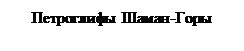 В поселении Толбага обнаружена редчайшая находка –  скульптурное изображение головы медведя. Оно выполнено из отростка позвонка шерстистого носорога. Для придания очертаний головы медведя древний скульптор сгладил гребень и отчленил глубокой выемкой характерную для медведя нижнюю губу. Об этом свидетельствуют и оставленные орудием следы «трения» в прорези пасти зверя. Работа производилась каменным орудием.       Скульптор сумел экономными приемами создать реалистическое изображение медвежьей головы. Особую живость выражению его морды придает приподнятый кверху кончик носа, смоделированный таким образом, что хорошо воспринимаются даже широкие ноздри принюхивающегося зверя. 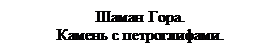 Поразительно точно изображена характерная для медведей оттопыренная нижняя губа (у других хищников губы плотно прижаты к зубам). Свойственные медведю маленькие глаза едва угадываются на скульптуре, но, тем не менее, виден законченный образ со всеми присущими ему особенностями и пропорциями.С учетом возраста культурного горизонта толбагинская скульптура может быть определена как древнейшая скульптура Азии и одна из древнейших в мире.В южном Забайкалье в конце II – первой половине I тысячелетия до н.э. жили племена, создавшие так называемую культуру плиточных могил. По характеру погребального обряда, обычаю ставить над захоронением оградку из крупных каменных плит, носителей данной культуры называют «плиточниками».  В конструкции погребений иногда встречаются плиты с выбитыми на них различными изображениями. Это так называемые «оленные камни». Название свое они получили потому, что чаще всего на них выбивалось изображение оленей, а также различные предметы и знаки.В этот период искусства развивается так называемый «звериный стиль». Изображения         совершенны и выразительны. Понять смысл этих изображений археологам помогли мифы. У многих сибирских народностей еще в сравнительно недавнем прошлом бытовали мифы, связывавшие образ оленя или лося с солнцем.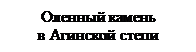 Природные и рукотворные памятники, такие как знаменитые «Судунтуйские писаницы», время возникновения которых ученые относят к эпохе бронзы.Приводим отрывок из статьи В.Г. Стрельникова в газете «Агинская правда»: «В верховьях реки Хилы, в местности «Шулуутай» (каменная падь) у села Судунтуй сохранились наскальные рисунки древних людей, выполненные красной краской – кровавик. На гранитных останках целый комплекс ритуальных рисунков, состоящих из более пятидесяти человеческих и животных фигур, а также свыше 100 «пятен» в виде полос, крестов, штрихов, наконечников стрел, изображение круга. На рисунках отчетливо видны фигуры человека, лосихи, олений рог. «Судунтуйскиеписаницы» издавна привлекали ученых и местных краеведов. Еще в 1950 и 1965 годах изучал писаницу известный археолог, академик А.И. Окладников со знатоком нашего края, историком Г.Н. Найдано. По предположению видных ученых, в частности А.П. Окладникова, писаницы относятся к эпохе бронзы. Сложная композиция, за которой скрывается какой-то обширный круг, представляет морфологический и культовый комплекс. Академик А.П. Окладников так говорил о судунтуйскихписаницах: «… Эти величайшие памятники нашей древней культуры простояли на агинской земле 3-2,5 тысячи лет. Они составляют такое же украшение ваших степей, как и ее живописные скалы, как зеленые луга и голубые дали».Заключение.Таким образом, зачатки письма появились у древних людей, претерпели эволюцию от примитивных рисунков до алфавитного письма. За этот же период изменились как материалы, так и инструменты для письма.Звукобуквенное или алфавитное письмо стало венцом графической эволюции. Оно наиболее экономно (звуков в языке меньше, чем слогов, а слогов меньше, чем слов) и подходит для языков всех типов, что нельзя сказать о других видах письма. Разные народы, унаследовав общую письменность, по-своему применяли и приспосабливали ее. История возникновение и развития русского алфавита уникальна. Русская азбука прошла долгий путь становления. На протяжении всей истории русской азбуки происходила борьба с «лишними» буквами, увенчавшаяся частичной победой при реформировании графики Петром I (1708-1710 гг.) и окончательной победой при орфографической реформе 1917-1918 гг.Использованные источники информации:1.Гельб И.Э. «Изучение систем письменности у древних славян».2.Керслер Я. «Азбука: Послание к славянам».3.Константинов Н.А. «История русской азбуки».4.Попков В.И. «О системном изучении литературы Древней Руси».5.Журнал «Русский язык в школе». № 2, 1998г. Статья Янченко В.Д. «Праздник славянской письменности и культуры».6.Журнал «Литература в школе» № 4, 2001г. Статья Шибановой И.И. «Повесть временных лет».Материалы из интернета.